附件2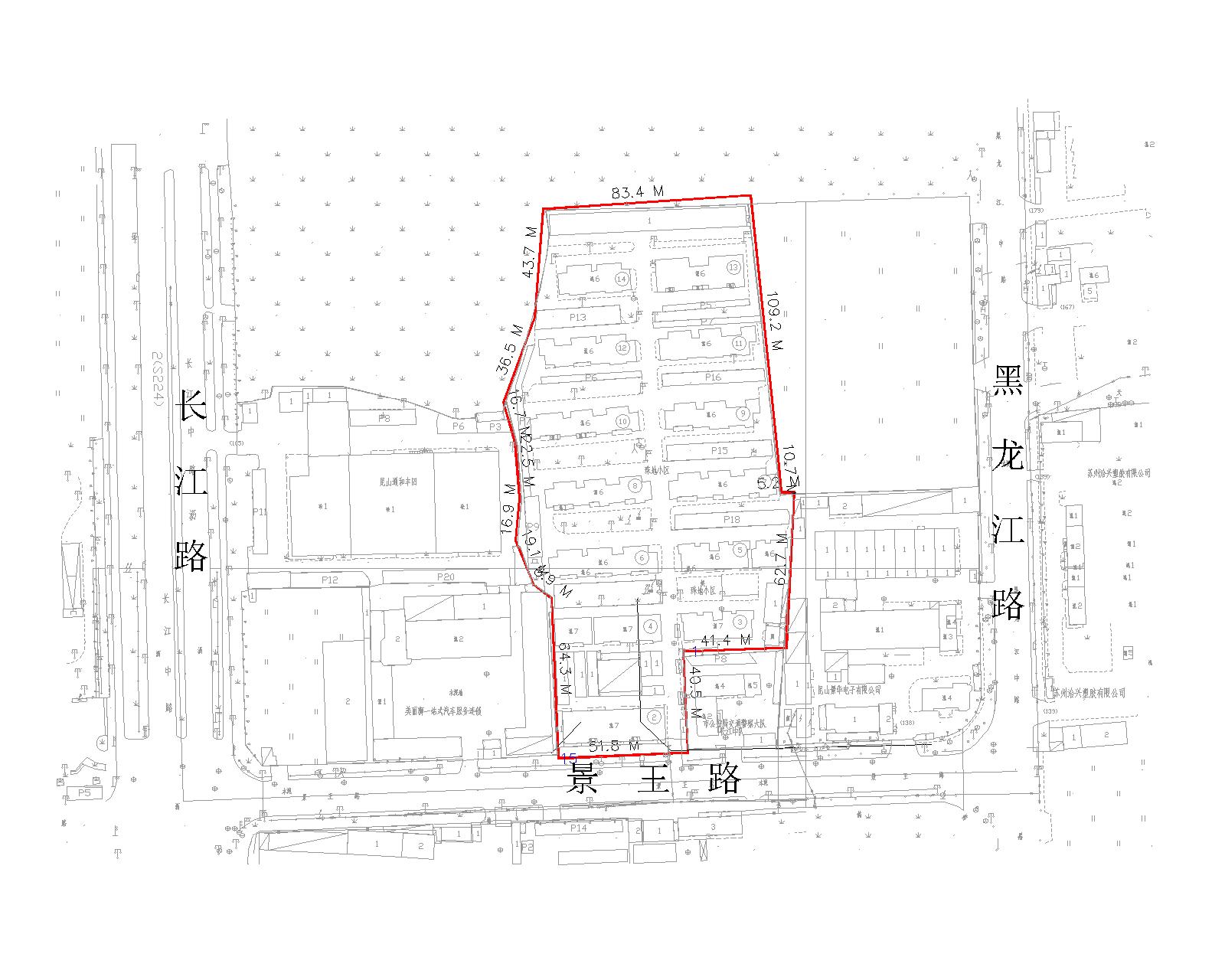 珠江社区珠地新村综合改造项目房屋征收范围图